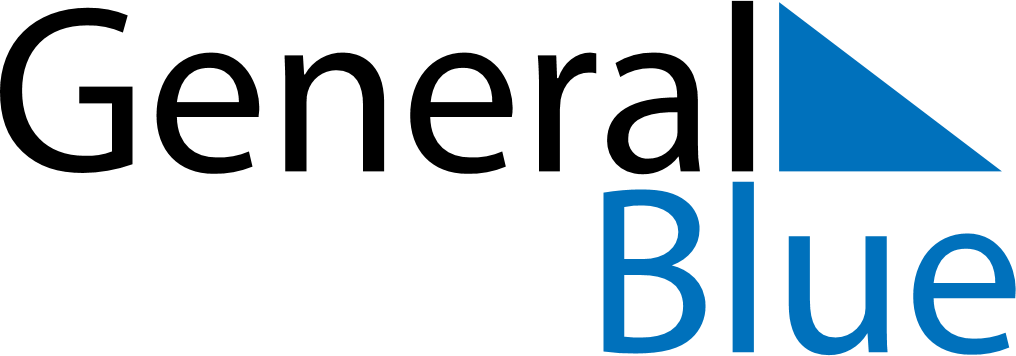 Romania 2022 HolidaysRomania 2022 HolidaysDATENAME OF HOLIDAYJanuary 1, 2022SaturdayNew Year’s DayJanuary 24, 2022MondayUnification DayMarch 8, 2022TuesdayZiua MameiApril 22, 2022FridayGood FridayApril 24, 2022SundayEaster SundayApril 25, 2022MondayEaster MondayMay 1, 2022SundayLabour DayMay 1, 2022SundayMother’s DayJune 1, 2022WednesdayChildren’s DayJune 2, 2022ThursdayAscension DayJune 12, 2022SundayPentecostJune 13, 2022MondayWhit MondayJune 26, 2022SundayFlag DayJuly 29, 2022FridayNational Anthem DayAugust 15, 2022MondayAssumptionNovember 30, 2022WednesdaySt Andrew’s DayDecember 1, 2022ThursdayNational holidayDecember 8, 2022ThursdayConstitution DayDecember 25, 2022SundayChristmas DayDecember 26, 2022MondayBoxing Day